Проект___________________ № _______г.БарнаулО назначении на государственную должность Алтайского края аудиторов Счетной палаты Алтайского краяВ соответствии со статьей 5 закона Алтайского края «О Счетной палате Алтайского края» Алтайское краевое Законодательное Собрание ПОСТАНОВЛЯЕТ:1. Назначить Комлика Вячеслава Юрьевича на государственную
должность Алтайского края аудитора Счетной палаты Алтайского края.2. Назначить Исакову Любовь Валентиновну на государственную должность Алтайского края аудитора Счетной палаты Алтайского края.3. Настоящее постановление вступает в силу 4 декабря 2013 года.РОССИЙСКАЯ ФЕДЕРАЦИЯАЛТАЙСКОЕ КРАЕВОЕ ЗАКОНОДАТЕЛЬНОЕ СОБРАНИЕПОСТАНОВЛЕНИЕПредседатель Алтайского краевого Законодательного СобранияИ.И. Лоор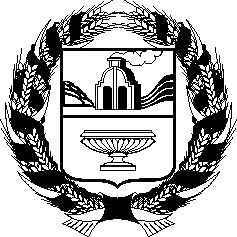 